РЕШЕНИЕСовета сельского поселения Уршакский сельсовет муниципального района Аургазинский район Республики БашкортостанО внесении изменений в решение от 15 ноября 2017 года«Об установлении  земельного налога на территории сельского поселения Уршакский сельсовет муниципального района Аургазинский район Республики Башкортостан»           В соответствии с Федеральным законом от 6 октября 2003 года №131-ФЗ  «Об общих принципах организации местного самоуправления  в Российской Федерации», Налоговым кодексом Российской Федерации, руководствуясь  пунктом 1 статьи 35 Устава сельского поселения Уршакский сельсовет муниципального района Аургазинский район Республики Башкортостан, Совет сельского поселения Уршакский сельсовет муниципального района Аургазинский район РБ решил:внести изменения в решение от 15.11.2017 года «Об установлении  земельного налога на территории сельского поселения Уршакский сельсовет муниципального района Аургазинский район Республики Башкортостан»: Исключить п.2.3. Пункт 2.4. считать соответственно  п 2.3. 3. Настоящее решение вступает в силу не ранее чем по истечении одного месяца со дня его  официального опубликования и не ранее 1 января 2019 года.  4. Настоящее решение обнародовать на информационном стенде Администрации сельского поселения Уршакский сельсовет муниципального района Аургазинский район Республики Башкортостан и разместить  на официальном сайте: «www.ursaksky.ru.».Глава сельского поселенияУршакский сельсоветмуниципального района Аургазинский район	Республики Башкортостан 					         Р.И. Абдрахманов с. Староабсалямово24 октября 2018 года№ 34/4Башkортоҫтан РеҫпубликаhыАуырғазы районы муниципаль районының Өршәҡ ауыл Ҫоветы ауыл  биләмәhе Ҫоветы453477, Ауырғазы районы, Иҫке Әпҫәләм ауылы.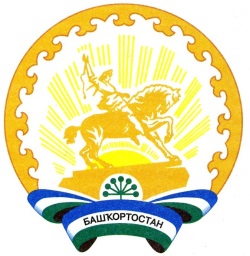 Республика БашкортостанСовет сельского поселения Уршакский сельсовет муниципального районаАургазинский район453477, Аургазинский район, с.Староабсалямово. Тел. 2-71-31